№ 01-02/1747 от 02.05.2023Техническое заданиена обучение по теме «Бурение и сооружение геотехнологических скважин. Буровые растворы»г.Алматы, Богенбай Батыра 168 (офлайн)Согласовано26.04.2023 15:51 Иманбекова Меруерт Маратовна26.04.2023 17:02 Баймуратова Меруерт Аширбековна27.04.2023 08:52 Мурзабекова Елена АнатольевнаПодписано02.05.2023 14:17 Берлибаева Асель Бакдаулетовна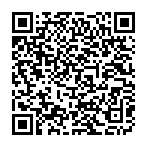 №Перечень выполняемых работПродолж. ак.час1Подготовка раздаточного, лекционного и оценочных материалов; подготовка презентации.242Проведение обучения работников по теме: «Бурение и сооружение геотехнологических скважин. Буровые растворы»242.1Выбор способа буренияВыбор бурового оборудования и инструмента.32.2Буровые установки. Основные факторы, определяющие выбор буровой установки.32.3Технология бурения скважин. Выбор и подготовка рабочей площадки. Забуривание скважины.32.4Технологии установки фильтровых колонн, гравийной обсыпки фильтра.32.5Гидроизоляция затрубного пространства. Тампонажные материалы для цементации геотехнологических скважин.Технология гидроизоляции обсадных колонн.32.6Промывочная жидкость – одно из средств для бурения скважин.32.7Назначение буровых растворов.Функции буровых растворов.Виды буровых растворов.Реагенты для буровых растворов.Параметры буровых растворов.32.8Контрольно-измерительные приборы3Всего Всего 48